COLEGIO EMILIA RIQUELME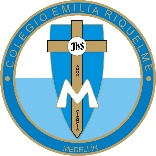 ÁREA DE HUMANIDADES, LENGUA CASTELLANADOCENTE: MARIA ISABEL MAZO ARANGOGUÍAS DE APRENDIZAJE EN CASA. SEMANA DEL 10 AL 14 DE AGOSTO DE 2020PARA TENER EN CUENTA…Recuerda que cada día al iniciar el encuentro, realizaré un saludo por WhatsApp para dar la agenda (que es la misma que está en este taller) y las indicaciones necesarias para continuar. Recuerda en lo posible realizar tus actividades directamente en el libro o en el cuaderno para hacer uso de esta inversión que hicieron nuestros padres. Si por alguna razón no puedes comunicarte en el momento del encuentro, puedes preguntar tus dudas a través del WhatsApp o al correo más adelante.Recuerda que el horario de actividades académicas es de 7 a 2:30, de lunes a viernes. Después de ese horario deberás esperar hasta que tenga disponibilidad de tiempo para solucionar las inquietudes.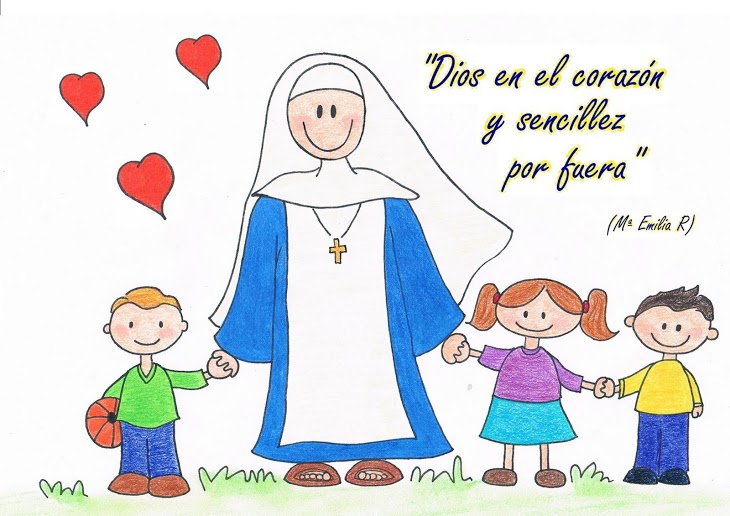 FECHA: MARTES 11 DE AGOSTO (5ta hora: 12-1 p.m.)El día de hoy tendremos encuentro asincrónico.TEMA: COHESIÓN DE PROPOSICIONESDESARROLLO:Saludo por WhatsAppHoy realizarán una actividad práctica en la cual deberán ordenar las siguientes proposiciones, haciendo uso de conectores, signos de puntuación. Organícenlas de manera que construyan un texto lógico. Eliminen lo que consideren necesario.  Texto 1La medida más efectiva para prevenir el COVID-19 es lavarse las manos correctamente, con agua y jabón.El COVID-19  es mortal en raras ocasiones, y hasta ahora las víctimas mortales han sido personas de edad avanzadaLos coronavirus son virus que surgen periódicamente en diferentes áreas del mundo y que causan Infección Respiratoria AgudaLa infección se produce cuando una persona enferma tose o estornuda y expulsa partículas del virus que entran en contacto con otras personas.Texto 1TikTok es una red social asiática que está consiguiendo unos increíbles resultados en los últimos meses.TikTok es una red social basada en compartir pequeños clips musicalesTikTok permite crear, editar y subir videoselfies musicales de 1 minuto, pudiendo aplicarles varios efectos y añadirles un fondo musical.FECHA: MIÉRCOLES 12 DE AGOSTO (6ta hora: 1-2 p.m.)El encuentro del día de hoy es sincrónico TEMA: EL TEXTO: LA SUPERESTRUCTURA, LA MACROESTRUCTURA Y LA MICROESTRUCTURADESARROLLO: Saludo por WhatsAppInvitación al encuentro sincrónicoEste mes nuestro colegio fortalecerá el valor de la gratitud; para ello, realizaremos una reflexión para iniciar. Socialización de los conceptos consultados la semana pasada (superestructura, macroestructura y microestructura)Conceptualización del tema y explicación.FECHA: JUEVES 13 DE AGOSTO (2da hora: 8-9 a.m.)El día de hoy tendremos encuentro sincrónico TEMA: EL TEXTO: LA SUPERESTRUCTURA, LA MACROESTRUCTURA Y LA MICROESTRUCTURADESARROLLO:Saludo por WhatsAppContinuación del tema. Socialización de los ejercicios del día martes. Actividad práctica. FECHA: VIERNES 14 DE AGOSTO (4ta hora: 10:30 a 11:30 a.m.)Hoy nuestra clase es asincrónica TEMA: ACTIVIDAD PRÁCTICA DE LA SEMANADESARROLLO:Saludo por WhatsAppSe publicará en Classroom la actividad evaluativa de la semana. Recomendación de la semana: Mi invitación de esta semana es para que saquen un ratico y vean la película del director Mimi Leder: Cadena de Favores. Una película que nos inspira y nos recuerda que ayudar a los demás, aunque creamos que no sirve de nada, siempre tiene sus frutos. Aquí les comparto el enlace, pero puedes buscarla en otras plataformas.https://www.facebook.com/watch/live/?v=1132293490186183&ref=watch_permalink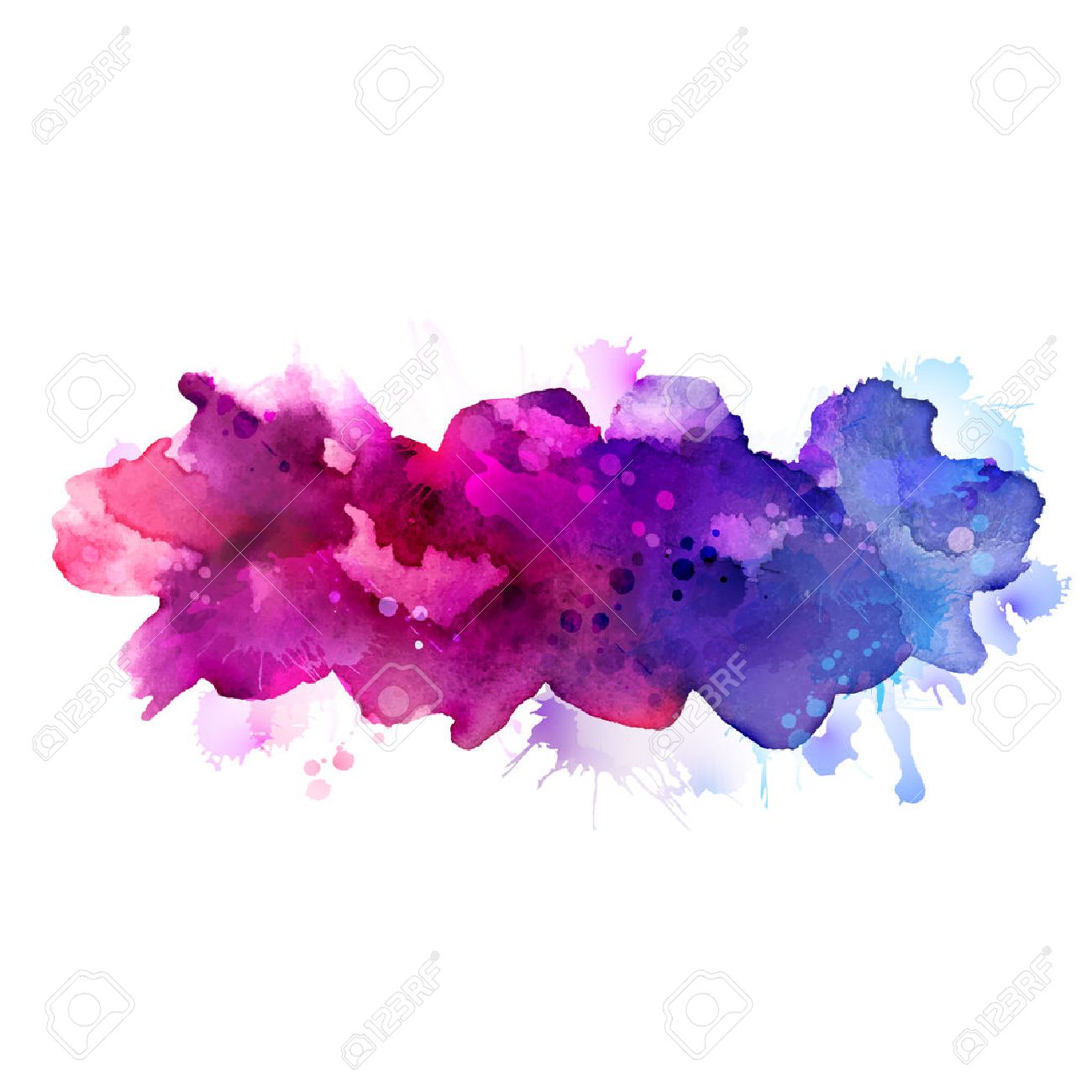 